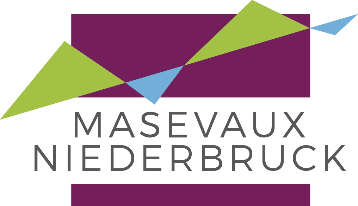 CONSULTATION POUR LE REPAS DE LA FÊTE ANNUELLE DES SENIORS 2023Commune de MASEVAUX-NIEDERBRUCKCahier des chargesOBJET DE LA CONSULTATIONFourniture du repas de la fête annuelle des Seniors de la commune de Masevaux-Niederbruck le jeudi 11/05/2022. Nous vous invitons à remettre votre offre en détaillant les trois parties – Menu, préparation de la salle et personnel de service.MENU3 variantes de PROPOSITIONS DE MENUS sont demandées : Entrée chaude - Plat de résistance - Dessert Les trois plats seront servis sur assiette par vos soins et débarrassés par vos soins avec la participation de bénévoles et membres du conseil municipal fournis par nos soins.Fourniture et service par vos soins de pains variés, de petits gâteaux et de café avec sucre et mise à disposition de percolateurs.QUANTITÉUne base de 260 convives âgées de 70 ans et plus ainsi qu’une vingtaine de bénévoles, membres du personnel communal et du conseil municipal qui participent au service et dont le repas serait offert par vos soins. La quantité exacte sera confirmée par nos soins au minimum une semaine avant  prix définitif sera calculé avec notre confirmation du nombre de repas.PRIX DU MENU20 € TTC par personne.PRÉPARATION DE LA SALLENAPPAGE ET SERVIETTESFourniture et mise en place du nappage en tissu et des serviettes par vos soins la veille et le matin même avant 10 heures.VAISSELLE (assiettes, couverts et verres)Fourniture et mise en place par vos soins la veille et le matin même ainsi que le débarrassage et le nettoyage complet de la vaisselle.DÉCORATION DES TABLESFourniture et mise en place d’un petit arrangement floral pour 6 personnes.Merci de bien vouloir distinguer le budget alloué à chaque poste.PERSONNEL DE SERVICE2 personnes qui coordonnent le service dont un maître d’hôtel de 11h30 à 18h30. Prix forfaitaire ou prix horaire réel.Merci d’adresser votre offre au plus tard le lundi 13 mars 2023 à 12h00 à :Monsieur le Maire de MASEVAUX-NIEDERBRUCK5 rue de Maréchal de Lattre de Tassigny68290 MASEVAUX-NIEDERBRUCK